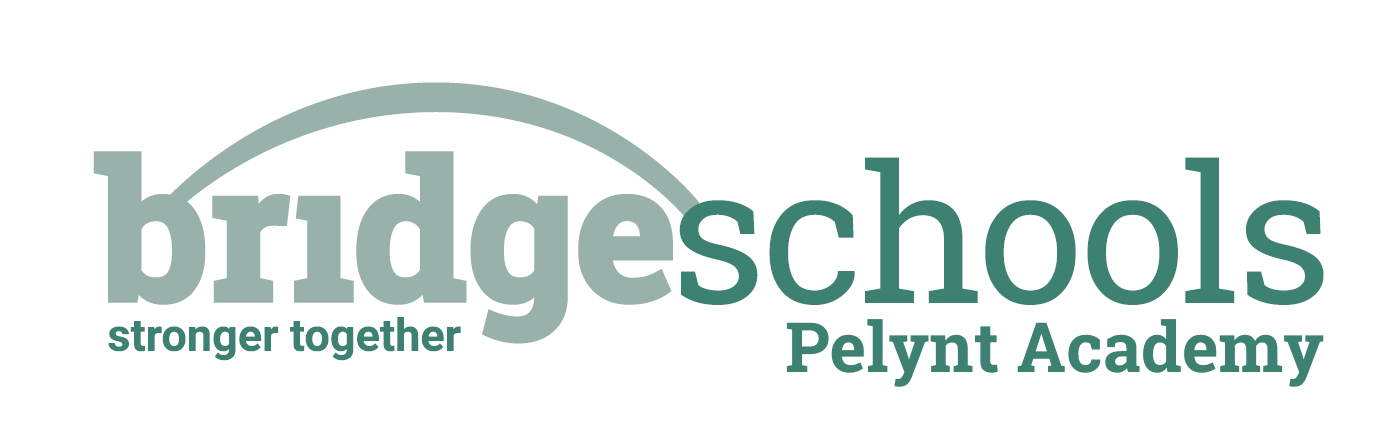 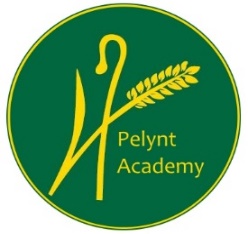 November 2023Dear Parents/Carers,Welcome back!We hope everyone had an enjoyable half term; the short break was needed to prepare us for Autumn Term 2 which is always a busy and exciting one!Our first week back has thrown us straight in to celebrating Halloween and Bonfire night, which is a great place to start as our enquiry question this half term is ‘How Do We Celebrate?’ We have lots of exciting celebrations to learn about over the next 7 weeks, from Birthdays, Remembrance Day, Diwali, Chanukah, and of course leading up to a very exciting time of year...Christmas.  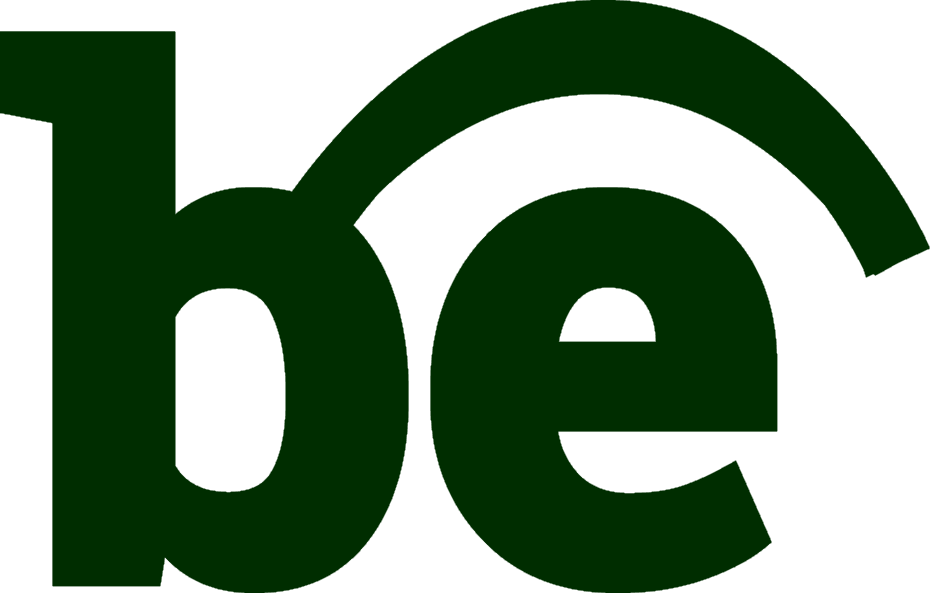 We hope you are ready for the start of glitter season!We have some lovely stories, songs, crafts and activities that we are all looking forward to sharing with the children over the next few weeks.We have now received training for our new online learning platform ‘Seesaw’, letters are coming home this week with a code and instructions for you to create your own account, you will then be able to follow your child’s individual journal updates.  Any questions regarding this please do get in touch.Please find below some polite reminders and dates for your diary.Notifying us of absences:If your child is going to miss a session or is absent due to sickness, then please let us know by calling Pre-School on 01503 220686 or by emailing us at preschool@pelyntprimary.co.uk by 9.15am.Cold Weather Reminders:With the weather now turning to the colder months it is important that your child is sent in with a waterproof coat, warm hat and welly boots to ensure they can enjoy outside play in all weathers.  Spare clothes (including socks) to be kept in their bags on their pegs and all clothing labelled with their names please.  Waterproof trousers or overalls are great too if you have them!The colder months understandably often bring with it lots of coughs, colds, and sniffles.  Mild colds are not a reason for a child to not attend Pre-School/School.   We encourage the children to blow their noses independently and then wash their hands at Pre-School/use hand-gel if out and about, so please encourage this at home too.  If, however, your child has a temperature, or has not slept well, please let us know that he or she won’t be in.  Also, a reminder that it is our policy that if a child has had sickness or diarrhoea, then they must not be in Pre-School for 48 hours from their last episode of sickness or diarrhoea, whatever the cause.  Thank you for your understanding on this. Please could all loose clothing, and water bottles be labelled with your child’s full name.  It saves lots of confusion when children have the same or similar items.  Thank you. Dates to Remember:Monday 6th November –           9.30am-11.30 am Whole School Open DayFriday 17th November –            Children in Need Fundraising DayFriday 15th December –             2.30pm School Xmas Fair (Main School)Monday 18th December –         2.30pm Xmas Sing-along at St Nun ChurchTuesday 19th December –         Xmas Jumper Day/Xmas Party (More details later in term)                     Wednesday 20th December – Wednesday 3rd January Christmas Holiday